ДЕПАРТАМЕНТ ВНУТРЕННЕЙ И КАДРОВОЙ ПОЛИТИКИ БЕЛГОРОДСКОЙ ОБЛАСТИОБЛАСТНОЕ ГОСУДАРСТВЕННОЕ АВТОНОМНОЕ ПРОФЕССИОНАЛЬНОЕ ОБРАЗОВАТЕЛЬНОЕ  УЧРЕЖДЕНИЕ«КОРОЧАНСКИЙ СЕЛЬСКОХОЗЯЙСТВЕННЫЙ ТЕХНИКУМ»Методические рекомендации по выполнению внеурочной самостоятельной работы по учебной дисциплине ОУД . 11Химиядля студентов 1 курса    специальности  35.02.06 «Технология производства и переработки сельскохозяйственной продукции»(очной формы обучения)Короча 2018РАССМОТРЕНО:                                                                                                           Утверждаюна заседании ПЦК                                                                                         зам. директора по УРпротокол № __от ___________                                                          __________ Старовойтова Н.А.      Председатель  ______Методические рекомендации составлены в соответствии с рабочей программой по дисциплине ОУД.11 «Химия». Предназначены для выполнения студентами 1 курса, обучающихся по специальности     35.02.06 «Технология производства и переработки сельскохозяйственной продукции» внеурочной самостоятельной работы  по дисциплине «Химия»Организация-разработчик: областное государственное автономное профессиональное образовательное учреждение  «Корочанский сельскохозяйственный техникум»Разработчик: Алейникова А.Г преподаватель областного государственного автономного профессионального образовательного учреждения  «Корочанский сельскохозяйственный техникум»ОглавлениеВведение………………………………………………………………………………………………………………..1Пояснительная записка………………………………………………………………………………………..2Виды самостоятельных работ………………………………………………………………………………..3--14Приложение1…………………………………………………………………………………………………………….15-17Приложение2……………………………………………………………………………………………………………..18-22Приложение3………………………………………………………………………………………………………………22-24Приложение4………………………………………………………………………………………………………………..16Критерии оценки  самостоятельной работы……………………………………………………………….26Перечень рекомендуемых учебных изданий, Интернет ресурсов,Дополнительной литературы…………………………………………………………………………………………27-1-ВведениеТребования работодателей к современному специалисту, а также  федеральный государственный образовательный стандарт СПО ориентированы, прежде всего, на умения самостоятельной деятельности и творческий подход к специальности. Профессиональный рост специалиста, его социальная востребованность, как никогда зависит от умений проявить инициативу, решить нестандартную задачу, от способности к планированию и прогнозированию самостоятельных действий. Стратегическим направлением повышения качества  образования в этих условиях является оптимизация системы управления учебной  работой обучаемых, в том числе и их самостоятельной работой.	В современный период востребованы высокий уровень знаний, академическая и социальная мобильность, профессионализм специалистов, готовность к самообразованию и самосовершенствованию. В связи с этим должны измениться подходы к планированию, организации учебно-воспитательной работы, в том числе и самостоятельной работы студентаСамостоятельная работа обучающихся проводится с целью:- формирования индивидуальной образовательной траектории обучающихся;-формирования общих и профессиональных компетенций обучающихся; обобщения, систематизации, закрепления, углубления и расширения полученныхзнаний и умений обучающихся;- формирования умений поиска и использования информации, необходимой дляэффективного выполнения профессиональных задач, профессионального иличностного роста; - развития познавательных способностей и активности студентов: творческойинициативы, самостоятельности, ответственности и организованности;-формирования самостоятельности профессионального мышления: способности кпрофессиональному и личностному развитию, самообразованию и самореализации;-формирования умений использования информационно-коммуникационныхтехнологий в профессиональной деятельности;- развития культуры межличностного общения, взаимодействия между людьми,-формирование умений работы в команде.-2-Пояснительная записка.Дисциплина «Химия» относится к общеобразовательным дисциплинам  входящих в профессиональный цикл  основной профессиональной образовательной  программы среднего профессионального образования  базовой подготовки.Объем учебной дисциплины составляет 162 часов,  46 из которых отводится на самостоятельное обучение. Методические рекомендации являются необходимым пособием при выполнении студентами внеурочной самостоятельной работы по дисциплине.Цель методических указаний: оказание помощи студентам в выполнении самостоятельной работы по дисциплине «Химия»Настоящие методические указания содержат методические рекомендации к различным видам самостоятельных работ, описание работ, которые позволят студентам самостоятельно овладеть фундаментальными знаниями, опытом творческой и исследовательской деятельности.В результате выполнения внеурочной самостоятельной работы по дисциплине «Химия», студент:закрепляет полученные теоретические знания :−владеет основополагающими химическими понятиями, теориями, законами и закономерностями; уверенно пользуется химической терминологией и символикой;-владеет основными методами научного познания, используемыми в химии: наблюдением, описанием, измерением, экспериментом; умеет обрабатывать, объяснять результаты проведенных опытов и делать выводы; − умеет давать количественные оценки и производить расчеты по химическим формулам и уравнениям;−владеет правилами техники безопасности при использовании химических веществ; Введение1.Подготовить конспект: «Агрегатные состояния вещества» 1часКол-во часов:1час Раздел2. Теоретические основы химии.Тема1.2Современные представления о строении атома.Тема самостоятельной работы2.Подготовить сообщение: «Значение Периодического закона и Периодической системы химических элементов Д. И. Менделеева для развития наукии понимания химической картины»Кол-во часов:1час3.Составление электронных формул элементов 1,2,3, 4 периодов. Определение элементов по электронной формулеКол-во часов:1час Задание: Составить   электронные формулы химических элементов 1-4 периодов и определить количество электронов, протонов, нейтронов , заряд ядра атома.  Количество часов: 2часаПримерВиды заданийнатрийкальцийхромцинккриптонТема 1.5 Дисперсные системы4.Подготовить сообщение: «Истинные растворы, и их применение»Кол-во часов:1часТема1.3 Строение веществаТема самостоятельной работы Подготовить презентацию:  Типы химических связей Кол-во часов:1часТема1.7 Растворы.Тема самостоятельной работы6.Подготовить доклад: «Вклад отечественных ученых в развитие теории электролитической диссоциации». Тема самостоятельной работыТема1.7 Растворы.Тема самостоятельной работыРешение задач по теме: «Растворы»    Задание: Решение  задач по теме : «Растворы»Количество часов: 1 час Задача №1. Перед посадкой семена томатов дезинфицируют 15%-ным раствором марганцовки. Сколько г марганцовки потребуется для приготовления 500 г такого раствора? (Ответ: 40 г.)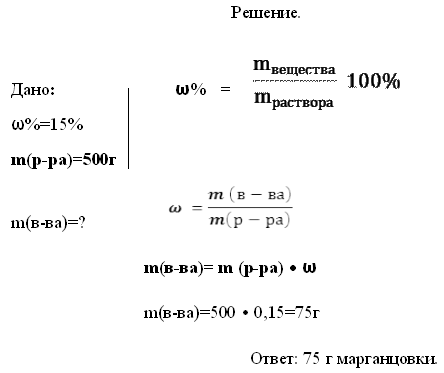 Задача 2.В воде растворили 11,2 г КОН. Объём раствора довели до 257мл. Определите молярную концентрацию раствора.Решение.1)    n(KOH) = m/М = 11,2г/56г/моль = 0,2 моль2)    См(КОН) = 0,2 моль/0,257л = 0,78моль/л.Ответ: 0,78моль/л.Задача 3.К 150 г 20% раствора сахарозы добавили 15 г глюкозы. Рассчитайте массовые доли углеводов в смеси.Решение.1)m(C12H22O11) = 150г 0,2 = 30г2)m^(р-ра) = 150г + 15г = 165г3)w(C12H22O11) = 30г/165г = 0,182 или 18,2%4)w(С6Н12О6) = 15г/165г = 0,091 или Задача 3Имеется 30% раствор HNO3, имеющий плотность 1,2 г/мл. Какова молярная концентрация этого раствора?Решение.1) Примем объем раствора за 1000 мл.m(р-ра) = 1000 мл 1,2г/мл = 1200г.     2)  m(HNO3) = 1200г 0,3 = 360г3) n(HNO3) = m/М; n(HNO3) = 360г / 63г/моль =5,7 моль4)См(НNО3) = 5,71моль/л.Ответ: 5,71моль/л.Виды заданий:Задача1.В растворе массой 50г содержится хлорид бария массой 10г. какова массовая доля хлорида бария в растворе.Задача2.Вычислить массу хлорида натрия NaCl, содержащегося в растворе объемом 200мл, если его молярная концентрация 2моль/лЗадача 3. Молярность раствора едкого кали КОН равна 3,8моль/л, его плотность 1,17г/мл. Вычислить массовую долю КОН в этом растворе.Задача4. В 200г воды растворили 67,2л хлороводорода НСl(н.у.).Определить массовую долю хлороводорода в полученном раствореПодготовка доклада «Вклад отечественных ученых в развитие теории электролитической диссоциацииТема1.7 Растворы.Тема самостоятельной работы8.Составление уравнений электролитической диссоциации кислот, щелочей, солей. 1 час Задание: Составление уравнений  электролитической диссоциации кислот, солей, оснований.Например,HCl -> H + + Cl -HNO 3 -> H + + NO 3 -Многоосновные кислоты диссоциируют ступенчато :Н3РО4 ↔ Н+ + Н2РО-4 (первая ступень) – дигидроортофосфат ионН2РО-4 ↔ Н+ + НРO2-4 (вторая ступень) – гидроортофосфат ионНРО2-4 ↔ Н+ + PОЗ-4 (третья ступень) – ортофосфат ионKOH -> K + + OH -;NH 4OH ↔ NH +4 + OH –Например, диссоциация средних солей :(NH4)2SO4 -> 2NH+4+ SO2-4;Na3PO 4 -> 3 Na + + PO 3- Диссоциация кислых солейДиссоциация основных солейУ кислых солей вначале отщепляются ионы металлов, а затем катионы водорода.KHSO4 -> K + + HSO -4HSO -4 ↔ H + + SO 2-4У основных солей вначале отщепляются кислотные остатки, а затем гидроксид-ионы.Mg( OH )Cl -> Mg( OH )++ Cl -Mg ( OH )+↔ Mg2+ + OH-Виды заданий:K2SO4 ↔NaCl ↔ CaCO3↔Н3РО4↔Н2СО3↔ НNO3↔HCl↔Fe(OH)3↔Тема1.7 Растворы.Тема самостоятельной работыЗадание: Составление уравнений в молекулярной, полной и сокращенной ионных формах.Количество часов:1часВыделение газа:Na2CO3 +H2SO4 → Na2SO4 + H2O + CO2↑2Na+ + CO32- +2H++ SO42- → 2Na+ + SO42- + H2O + CO2↑  полное ионное уравнение2H+ + CO32- → H2O + CO2↑  сокращенное ионное уравнение.Виды заданий:1.Са(NO3)2 +K2CO3=2.HNO3+ Ba(OH)2=3.Ba(NO3)2+K2SO4=4.K2CO3+HCl=5.Na2CO3+H2SO4=Тема1.7 Растворы.Тема самостоятельной работы9.Составление уравнений в ионной формеЗадание: Составление уравнений в молекулярной, полной и сокращенной ионных формах.Количество часов:1часВыделение газа:Na2CO3 +H2SO4 → Na2SO4 + H2O + CO2↑2Na+ + CO32- +2H++ SO42- → 2Na+ + SO42- + H2O + CO2↑  полное ионное уравнение2H+ + CO32- → H2O + CO2↑  сокращенное ионное уравнение.Виды заданий:1.Са(NO3)2 +K2CO3=2.HNO3+ Ba(OH)2=3.Ba(NO3)2+K2SO4=4.K2CO3+HCl=5.Na2CO3+H2SO4=Тема1.11  Гидролиз солейТема самостоятельной работы10.Подготовить конспект : «Практическое применение гидролиза» 1 часТема 1.12  Окислительно-восстановительные реакции     Тема самостоятельной работы11.Определение степеней окисления химических элементов. Составление ОВР с участием азотной кислоты. -5-Виды заданий:1. НNO3HClKMnO4Al2O3  CaSO4 NaNO3   FeSO42.K2SO4NaCl  CaCO3  CO2    MgO   N2O   N2O3   N2O5Задание: Составление ОВР с участием азотной кислоты1.НNO3+Ca=Ca(NO3)2+ N2O+ H2O2.HNO3+P=HPO3+NO2↑+ H2O3.HNO3+ Mg=Mg(NO3)2+NH4NO3+H2O4. HNO3+Cu(NO3)2+NO+H2OТема1. 14Характерные химические свойства металлов, неметаллов и основных классов неорганических соединений. Водород. Галогены.  Халькогены.Тема самостоятельной работы12.Подготовить конспект: «Озон, его свойства, получение и применение». 1часТема самостоятельной работы13.Подготовить доклад «Оксиды и соли как строительные материалы» 1 часТема самостоятельной работы14.Подготовить конспект: «Применение соляной кислоты» 1часТема самостоятельной работы15.Подготовить сообщение: «Применение сульфатов, карбонатов и хлоридов». 1часТема самостоятельной работы16Подготовить сообщение : «Применение углекислого газа и кислорода»1часТема самостоятельной работы17.Подготовить сообщение: «Аллотропия фосфора» 1часТема самостоятельной работы18.Подготовить конспект: Соли аммония и их применение 1часТема самостоятельной работы19.Подготовить сообщение: «Применение благородных газов» 1часТема самостоятельной работы20.Подготовить  доклад: «Соли кальция и магния, их значение в природе и жизни человека».1часТема самостоятельной работы21.Подготовить доклад: « Роль металлов в истории человеческой цивилизации».1 час Тема самостоятельной работы22.Подготовить сообщение: «Применение чугуна и стали.Тема самостоятельной работы23.Выполнение упражнений на генетическую связь   Пример №1. Генетический ряд металла.Металл → Основной оксид → Соль →Основание → Новая соль.Cu →         CuO          →      CuCl2 →   Cu(OH)2 →        CuSO4медь                оксид                           хлорид           гидроксид                   сульфат                   меди(II)                       меди(II)          меди(II)                       меди(II)Ряд начинается простым веществом металлом медью. Чтобы осуществить первый переход, нужно сжечь медь в атмосфере кислорода.2Cu +O2 →2CuOВторой переход: нужно получить соль CuCl2. Она образована соляной кислотой HCl, потому что соли соляной кислоты называются хлориды.CuO +2 HCl → CuCl2 + H2OТретий шаг: чтобы получить нерастворимое основание, нужно к  растворимой соли прибавить щелочь.CuCl2 + 2NaOH → Cu(OH)2↓ + 2NaClЧтобы гидроксид меди(II) перевести в сульфат меди(II) прибавим к ней серную кислоту H2SO4.Cu(OH)2↓ + H2SO4 → CuSO4+ 2H2OВиды заданий:1.железо →cульфат  железа (ii)→гидроксид  железа(ii)→гидроксид  железа(iii)→cульфат  железа (III)2. нитрит аммония→азот→  оксид азота (II)→       →оксид азота (IV) →азотная кислота→нитрат меди (II)3. аммиак→нитрит аммония→гидроксид  аммония→аммиак→ оксид азота (II)4.фосфор→оксид фосфора (V)→ фосфорная кислота→фосфат кальция Тема самостоятельной работы24.Решение задач на распознавание веществ.Тема самостоятельной работы25.Подготовить конспект: «Виды топлива»Тема самостоятельной работы26.Решение задач на распознавание веществ.Тема самостоятельной работыРаздел.2 Органическая химия. Тема2.1Предмет органической химии. Понятие об органическом веществе и органической химии.Тема самостоятельной работы27.Подготовить сообщение: «Классификация органических соединений» 1час Тема самостоятельной работы28.Подготовить сообщение: «Области применения алканов». 1часТема самостоятельной работы29.Решение задач на вывод формул органических соединений  1час Тема 2.3 АлкеныТема самостоятельной работы30.Изомерия положения двойных и тройных связи 1часТема самостоятельной работы Тема2.4 Алкины. Алкадиены.Написание формул изомеров алкенов и алкинов. 1часТема самостоятельной работы Тема2.5 Арены. Подготовить доклад, «Нефть и ее транспортировка как основа взаимовыгодного международного сотрудничества».1часТребования к оформлению доклада.Структура доклада:-титульный лист (смотри образец приложение 4);-план доклада;-содержание;-список использованной литературы;Тема2.6 Гидроксильные соединенияТема самостоятельной работы32.Составление формул структурных изомеров спиртов и их название 1часТема самостоятельной работы33.Подготоить  презентацию: Природные  и искусственные волокна. 1часТема самостоятельной работыТема2.15. Биологически активные соединения.Тема самостоятельной работы34.Подготовить доклад: «Полиамиды и полиамидные синтетические волокна».  1часТребования к оформлению доклада.Структура доклада:-титульный лист (смотри образец приложение 4);-план доклада;-содержание;-список использованной литературы;Тема2.15. Биологически активные соединения.Тема самостоятельной работы35.Подготовить сообщение:  «Проблема белкового голодания и пути ее решения».1часТема 1.16 Химия и производство. Химическая промышленность и химические технологииТема самостоятельной работы36. Подготовить доклад: «Отрицательные последствия применения пестицидов и борьба с ними»  Требования к оформлению доклада.Структура доклада:-титульный лист (смотри образец приложение 4);-план доклада;-содержание;-список использованной литературы;Тема 1.16 Химия и производство. Химическая промышленность и химические технологииТема самостоятельной работы37.Подготовить доклад: «Охрана флоры и фауны от химического загрязнения»Требования к оформлению доклада.Структура доклада:-титульный лист (смотри образец приложение 4);-план доклада;-содержание;-список использованной литературы;Приложение 1Тематика внеурочной самостоятельной работы по дисциплине «Химия» для студентов 1 курса  специальности «Технология производства и переработки с/х продукции1.Подготовить конспект: «Агрегатные состояния вещества»2. Подготовить сообщение: «Значение Периодического закона и Периодической системы химических элементов Д. И. Менделеева для развития науки и понимания химической картины»3.Составление электронных формул элементов 1,2,3, 4 периодов. Определение элементов по электронной формуле4.Подготовить сообщение: «Истинные растворы, и их применение»5.Подготовить презентацию: Типы химических связей6.Подготовить доклад: «Вклад отечественных ученых в развитие теории электролитическойдиссоциации»7. Решение задач по теме: Растворы8.Составление уравнений электролитической диссоциации кислот, щелочей, солей.   Составление уравнений в ионной форме 9. Подготовить коспект : «Практическое применение гидролиза10.Определение степеней окисления химических элементов                     11.Составление ОВР с участием азотной кислоты. 12.Подготовить конспект: «Озон, его свойства, получение и применение».Подготовить доклад «Оксиды и соли как строительные материалы»13. Характерные химические свойства металлов, неметаллов и основных классов неорганических соединений14.Подготовить конспект: Применение соляной кислоты15.Подготовить сообщение: «Применение сульфатов, карбонатов и хлоридов».16.Подготовить сообщение :«Применение углекислого газа и кислорода»17.Подготовить сообщение: «Аллотропия фосфора»18.Подготовить конспект: Соли аммония и их применение19. Подготовить сообщение: «Применение благородных газов»20.Подготовить  доклад: «Соли кальция и магния, их значение в природе и жизни человека».21.Подготовить доклад: « Роль металлов в истории человеческой цивилизации» .22.Подготовить сообщение: «Применение чугуна и стали.23. Выполнение упражнений на генетическую связь24.Решение задач на распознавание веществ.25.Подготовить конспект: Виды топлива26.Решение задач на распознавание веществ.27. Подготовить сообщение: «Классификация органических соединений»28.Подготовить конспект:  Классификация органических веществ29.Подготовить сообщение: «Области применения алканов».30.Решение задач на вывод формул органических соединений. Изомерия положения двойных и тройных связи31.Написание формул изомеров алкенов32.Подготовить доклад, «Нефть и ее транспортировка как основа взаимовыгодного международного сотрудничества»33.Составление формул структурных изомеров спиртов иих название34.Подготовить сообщение:Применение многоатомных спиртов35.Написание структурных формул спиртов по названию36. Написание структурных формул альдегидов по названию.37.Подготовить доклад: «Ангидриды карбоновых кислот, их получение и применение».38.Подготовить сообщение: «Промышленные способы получения карбоновых кислот»39.Подготовить сообщение: «Применение жиров»40.Подготовить сообщение :«Глюкоза в природе. Биологическая роль и применение глюкозы»41.Подготовить доклад: «Крахмал, его нахождение в природе и биологическая роль».42.Подготовить  презентацию: Природные  и искусственные волокона. 43.Подготовить доклад: «Полиамиды и полиамидные синтетические волокна».44.Подготовить сообщение:  «Проблема белкового голодания и пути ее решения».45.Подготовить доклад: «Отрицательные последствия применения пестицидов и борьба с ними»46.Подготовить доклад: Охрана флоры и фауны от химического загрязнения.Приложение 2График внеурочной самостоятельной работы студентов по дисциплине «Химия» для студентов 1курса специальности «Технология производства и переработки сельскохозяйственной продукции»Приложение 3Требования к оформлению докладов Объективность. При передаче содержания необходимо исключитьсубъективную точку зрения. Корректность в оценке реферируемого материала.Не  предполагая   серьёзной   субъективной  оценки,  реферат  всё  же  можетсодержать  собственное  суждение  студента по  рассматриваемому  вопросу,например, продуктивный реферат. В этом случае такая оценка должна бытькорректной и обоснованной.Не    допускается    искажение    или    фальсификация    положенийпервоисточника, по которому производится реферирование.Логичность. Означает    соблюдение строгой последовательностиизложения материала.Доказательность. Вытекает   из научного характера реферата какписьменной   работы. Научная    речь    состоит   из   цепочки   рассуждений,аргументации определённых положений, предложений, гипотез.	Научность. Достигается    посредством использования студентомнаучных   терминов,   изложение   различных   точек   зрений   на   какую-либопроблему.Обобщённость.    Проявляется    в абстрактном характере реферата.Абстракции возникают на аналитической стадии исследования, когда начинаютрассматриваться отдельные стороны, свойства и элементы единого целого,целостного процесса.    Абстрагирование - важнейший элемент теоретическогоисследования. Этот приём помогает отвлечься от некоторых несущественных,второстепенных   в   определённом   отношении   свойств   или   особенностейизучаемых явлений, а также   сложных процессов, и выделить существенные иопределяющие свойства.Полнота. В соответствии с данным требованием материал в реферат едолжен быть изложен студентом по возможности полно в смысле отражениянаиболее значимых и существенных черт.Структура рефератаВ структуре реферата выделяются четыре основных компонента:1) титульный лист;2) план;3) библиографическое описание (заголовочная часть);4)  собственно реферативный текстовый массив (открывается кратким введением и завершается заключением).Построение реферата вытекает из поставленных перед ним задач. Оно напоминает строение школьного сочинения. Начинается реферат с титульного листа, образец оформления которого будет приведен ниже. Далее следует оглавление, соответствующее плану сочинения. Оглавление — это и есть план реферата,  в  котором  каждому разделу  соответствует  номер  страницы,  на которой его можно найти. Текст делится на три привычные вам по школьной практике части: введение, основную часть и заключение,-Во введении вы должны обосновать актуальность выбранной темы, сформулировать и кратко охарактеризовать основную проблему. Исходя из наименования (темы) реферата, выделяются объект и предмет, цели и задачи. Объектом реферата выступает то, на что направлено внимание исследователя в работе; та область знания, которая интересует исследователя.Предметом   реферата   является   то,   что   в   объекте   подлежит детальному изучению, то, что получает в объекте научное объяснение. Предмет исследования теснейшим  образом  связан  с темой реферата и во многом определяет её. Цель реферата - это желаемый конкретный результат, к достижению которого студент стремится как исследователь. Например, типичными целями при  написании  реферата  могут  быть  выявление  взаимосвязей  каких-либо явлений; определение характеристики явлений и процессов; рассмотрение и анализ позиции какого-либо автора (авторов); анализ состояния и динамики развития законодательства в какой-либо области правого регулирования и т.д. Цель    задаётся    посредством    использования    имён    существительных    с абстрактным    значением     (рассмотрение    проблемы;     изучение    вопроса; определение понятий и др.). Определив цель реферата, студент формулирует задачи.Задачи - это те вопросы, которые решаются в ходе исследования. Задач должно быть обозначено несколько. Они могут быть связаны с теоретической разработанностью темы, изучаемой проблемы; с определением и выявлением уровня изученности рассматриваемых в исследовании предметов, явлений, процессов; с предложением новых механизмов, новых программ по развитию и (или) коррекции, совершенствованию изучаемого предмета, процесса, явления; с определением эффективности применения предложенных моделей, новшеств, изменений, методов на практике. Основная часть представляет собой главное звено логической цепи реферата. В нее может входить несколько глав, но может быть и цельным текстом.   В   основной   части   последовательно,   с   соблюдением  логическойпреемственности между главами, раскрывается поставленная во введении проблема, прослеживаются пути ее решения на материалах источников, описываются различные точки зрения на нее и высказывается ваше отношение к ним. Иногда, если это необходимо, текст реферата может быть дополнен иллюстративным материалом: схемами, таблицами, графиками.В заключении подводится общий итог работы, формулируются выводы, намечаются перспективы дальнейшего исследования проблемы. В заключении отмечаются не только основные выводы, но и собственная позиция студента по изучаемому вопросу.Важной характеристикой реферата является его объём. Он не должен быть как слишком большим, так и слишком маленьким. Оптимальный объём реферативной работы составляет от 5 до 15 страниц печатного текста. При этом объём введения и заключения, которые входят в собственно реферативный текстовый массив, должен составлять не менее 1/3 объёма всей работы.Требования к оформлению рефератаТекст должен быть напечатан с использованием оргтехники на одной стороне листа формата А-4, с полуторным интервалом, размер шрифта -14 (ТimesNewRoman). Текст располагается по ширине страницы.Каждая страница имеет поля:1)  сверху и снизу - по 20 мм;2)  справа -15 мм;3)  слева-30 мм. Страницы реферата  нумеруются.  Нумерация является сквозной, осуществляется с помощью арабских цифр без точек и выделений. Титульный лист не нумеруется. Нумерация начинается со страницы, содержащей план. Номер на странице ставится от центра сверху.Наиболее значимые со смысловой точки зрения фразы начинаются с красной строки и печатаются абзацным интервалом от начала строки, который должен быть равен пяти знакам.Выбор темы реферата осуществляется студентом самостоятельно с учётом интересов и склонностей к той или иной проблеме. Не допускается повторение тем рефератов и их текстов в одной группе. В    реферате    обязательно    должны    содержаться    ссылки    на использованную литературу.  При этом  ссылки могут оформляться двумя способами.1)Сноска располагается внизу страницы под чертой. Полностью указываются автор, наименование, издательство, год и страница, с которой производится цитирование. Сама цитата в основном тексте заключается в кавычки. Сноски в данном случае имеют нумерацию. Нумерация идёт по порядку и на каждой странице начинается заново. Например, «В соответствии с частью 1 статьи 489 ГК РФ оплата покупателем товара в рассрочку, предусмотренная договором купли-продажи, является разновидностью оплаты товара в кредит».2) После окончания цитаты ставятся квадратные скобки. В них указывается номер источника, из которого производится цитирование в соответствии с нумерацией в списке литературы и номер страницы. Например,  При   подготовке реферата целесообразно использовать три группы источников: первую составляют государственные документы. Ко второй группе источников относятся монографии, сборники, различные справочные издания. В них обычно освещена история вопроса, анализируются различные точки зрения на данную проблему, приводится фактический материал и т.д. Третья группа   источников   -   журнальные   и   газетные   статьи,   также   имеющие немаловажное значение для раскрытия темы реферата.    В заголовочной части указываются фамилия, инициалы автора, заглавие исходного текста, на базе которого пишется реферат, выходные данные источника (место и год его издания, издательство, количество страниц). Важным условием является то, что листы реферата в обязательном порядке должны  быть  скреплены.  Допускается  скрепление  степлером  и скоросшивателем.Полностью готовый реферат сдаётся   на проверку досрочно или, в исключительных случаях,- непосредственно в день защиты.Защита реферата и критерии оценки Защита реферата состоит из краткого доклада студента в течение 5 минут по сути работы. В выступлении необходимо обозначить тему реферата, раскрыть   его   предмет   и   объект,   указать   значимость   исследования   на соответствующую тему, раскрыть основные выводы, которые содержатся в реферируемом   первоисточнике,   и   к   которым   пришёл   сам   студент   при подготовке работы. При защите студент отражает собственную позицию по рассматриваемой проблеме. По окончании выступления студент отвечает на вопросы, задаваемые преподавателем и сокурсниками.Пример    оформления    титульного    листа,    плана,    списка использованной литературы рефератаПриложение 4ДЕПАРТАМЕНТ ВНУТРЕННЕЙ И КАДРОВОЙ ПОЛИТИКИ БЕЛГОРОДСКОЙ ОБЛАСТИОБЛАСТНОЕ ГОСУДАРСТВЕННОЕ АВТОНОМНОЕ ПРОФЕССИОНАЛЬНОЕ ОБРАЗОВАТЕЛЬНОЕУЧРЕЖДЕНИЕ«КОРОЧАНСКИЙ СЕЛЬСКОХОЗЯЙСТВЕННЫЙ ТЕХНИКУМ»РЕФЕРАТ (ДОКЛАД)По дисциплине « Химия»По теме:  Синтетические каучуки: история, многообразие и перспективы.   Работу выполнил(ла) студент(ка) группы-------------                                                             специальности «Технология производства и переработки с/х продукции»                                               Иванов Иван Иванович                                                                                      Проверила:  преподаватель Алейникова А.Г                                                                                             Дата представления _________                                                            Оценка ____________________Короча 2018Критерии оценкиОценка «отлично» ставится в том случае, если:•    Оформление и содержание реферата в полном объёме соответствуют всем установленным требованиям.•    В работе не только представлено изложение материала, но и чётко выражена позиция студента по соответствующему вопросу.•    В докладе студента при защите точно и полно раскрыта проблематика исследуемой темы.•    Обучающийся полно и свободно отвечал на вопросы.•    Обучающийся   владеет   основными   приёмами   ораторского   мастерства, публичного выступления, ведения дискуссии.Оценка «хорошо» ставится в том случае, если:•    Структура и содержание реферата соответствуют всем требованиям.•   Малый или слишком большой объём реферата при хорошем докладе по сути проблемы, а также при ответах на вопросы преподавателя.•    Обучающийся  испытывает незначительные затруднения  при  ответах на вопросы. Оценка «удовлетворительно» ставится в том случае, если:•    Не раскрыта проблема, связанная с темой реферата.•    Теоретические     и    практические    положения    заимствованы    из специальной литературы без соответствующих ссылок и представлены как собственные высказывания либо позиция автора.•    При защите недостаточно раскрыты основные вопросы работы. Студент   испытывает   значительные   затруднения   при   ответах   на вопросы.•    Не наукоёмкое изложение материала. Оценка «неудовлетворительно» ставится в том случае, если:•    Доклад    выполнен     с     грубыми     нарушениями     установленных требований относительно оформления и содержания.•    При защите студент не сумел продемонстрировать знание содержания реферата.•    Использована устаревшая литература и утратившие силу нормативные акты, если такое использование не обусловлено целями доклада.Отмеченные   критерии   оценки   докладной   работы   носят   условный характер и варьируются в зависимости от конкретных обстоятельств.Список литературыГабриелян О.С., Остроумов И.Г. Химия для профессий и специальностей техническогопрофиля: учебник для студ. учреждений сред.проф. образования. — М., 2014.Габриелян О.С., Остроумов И.Г., Остроумова Е.Е. и др. Химия для профессий и специ-альностей естественно-научного профиля: учебник для студ. учреждений сред.проф. образо-вания. — М., 2014.Габриелян О.С., Остроумов И.Г. Химия для профессий и специальностей социально-экономического и гуманитарного профилей: учебник для студ. учреждений сред.проф. об-разования. — М., 2014.Габриелян О.С., Остроумов И.Г., Сладков С.А., Дорофеева Н.М.Практикум:учеб.пособиедля студ. учреждений сред. проф. образования. — М., 2014.Габриелян О.С., Остроумов И.Г., Сладков С.А. Химия:пособие для подготовки к ЕГЭ:учеб.пособие для студ. учреждений сред. проф. образования. — М., 2014.Габриелян О.С., Лысова Г.Г. Химия.Тесты,задачи и упражнения:учеб.пособие для студ.учреждений сред. проф. образования. — М., 2014.Ерохин Ю.М., Ковалева И.Б. Химия для профессий и специальностей технического иестественно-научного профилей: учебник для студ. учреждений сред.проф. образования. —М., 2014.Ерохин Ю.М. Химия:Задачи и упражнения:учеб.пособие для студ.учрежденийсред.проф. образования. — М., 2014.Ерохин Ю.М.Сборник тестовых заданий по химии:учеб.пособие для студ.учрежденийсред. проф. образования. — М., 2014.Ерохин Ю.М., Ковалева И.Б.Химия для профессий и специальностей технического про-филя. Электронный учебно-методический комплекс. — М., 2014.Сладков С. А., Остроумов И.Г., Габриелян О.С., Лукьянова Н.Н. Химия для профессийи специальностей технического профиля. Электронное приложение (электронное учебное из-дание) для студ. учреждений сред.проф. образования. — М., 2014.Интернет-ресурсыwww.pvg.mk.ru (олимпиада «Покори Воробьевы горы»).www.hemi.wallst.ru (Образовательный сайт для школьников «Химия»). www.alhimikov.net (Образовательный сайт для школьникK1s2 2s2 2p6 3s2 3p6 4s1Ca1s2 2s2 2p6 3s2 3p6 4s2Sc1s2 2s2 2p6 3s2 3p6 3d1 4s2Ti1s2 2s2 2p6 3s2 3p6 3d2 4s2Алгоритм расстановки коэффициентов1.Указываем степени окисления химических элементов. 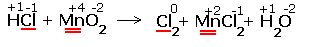 Подчёркнуты химические элементы, в которых изменились степени окисления.2.Составляем электронные уравнения, в которых указываем число отданных и принятых электронов.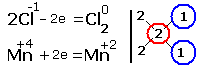 За вертикальной чертой ставим число электронов, перешедших при окислительном и восстановительном процессах. Находим наименьшее общее кратное (взято в красный кружок). Делим это число на число перемещённых электронов и получаем коэффициенты (взяты в синий кружок). Значит, перед марганцем будет стоять коэффициент-1, который мы не пишем, и перед Cl2 тоже -1.
Перед HCl коэффициент 2 не ставим, а считаем число атомов хлора в продуктах реакции. Оно равно - 4.Следовательно, и перед HCl ставим - 4,уравниваем число атомов водорода и кислорода справа, поставив перед H2O коэффициент - 2. В результате получится химическое уравнение: 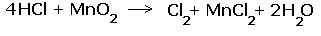 № п/п Тема внеурочной самостоятельной работыКоличество часовФорма контролясеместрсеместрсеместрсеместр1.Подготовить конспект: «Агрегатные состояния вещества»-1Оценка преподавателяОценка преподавателяОценка преподавателя2. Подготовить сообщение: «Значение Периодического закона и Периодической системы химических элементов Д. И. Менделеева для развития наукии понимания химической картины»1Оценка преподавателяОценка преподавателяОценка преподавателя3.Составление электронных формул элементов 1,2,3, 4 периодов. Определение элементов по электронной формуле1Оценка преподавателяОценка преподавателяОценка преподавателя4.Подготовить сообщение: «Истинные растворы, и их применение» 1Оценка преподавателяОценка преподавателяОценка преподавателя5.Подготовить презентацию: Типы химической связи1Оценка преподавателяОценка преподавателяОценка преподавателя6.Подготовить доклад: «Вклад отечественных ученых в развитие теории электролитической диссоциации»1Семинар – заслушивания и обсуждения  и докладовОценка преподавателя7.  Решение задач по теме растворы1Семинар – заслушивания и обсуждения  и докладовОценка преподавателя8.Составление уравнений электролитической диссоциации кислот, щелочей, солей. Составление уравнений в ионной форме1Семинар – заслушивания и обсуждения  и докладовОценка преподавателя10. Подготовить коспект : «Практическое применение гидролиза1Семинар – заслушивания и обсуждения  и докладовОценка преподавателя11.Определение степеней окисления химических элементов                     Составление ОВР с участием азотной кислоты. 1Семинар – заслушивания и обсуждения  и докладовОценка преподавателя12.  Подготовить конспект: «Озон, его свойства, получение и применение».1Оценка преподавателя13.Подготовить доклад «Оксиды и соли как строительные материалы»1Семинар – заслушивания и обсуждения и докладов15.Подготовить конспект: Применение соляной кислоты1Оценка преподавателя16.Подготовить сообщение: «Применение сульфатов, карбонатов и хлоридов».1 Оценка преподавателя17Подготовить сообщение :«Применение углекислого газа и кислорода»1Оценка преподавателя18Подготовить сообщение: «Аллотропия фосфораПодготовить конспект: Соли аммония и их применение 1Оценка преподавателя19 Подготовить сообщение: «Применение благородных газов»1Оценка преподавателя20Подготовить  доклад: «Соли кальция и магния, их значение в природе и жизни человека».1Семинар – заслушивания и обсуждения  и докладов21Подготовить доклад: « Роль металлов в истории человеческой цивилизации».1Семинар – заслушивания и обсуждения  и докладов22Подготовить сообщение: «Применение чугуна и стали.1Оценка преподавателя23 Выполнение упражнений на генетическую связь1Оценка преподавателя24Решение задач на распознавание веществ.1Оценка преподавателя25Подготовить конспект: Виды топлива1Оценка преподавателя26Решение задач на распознавание веществ.1Оценка преподавателя27 Подготовить сообщение: «Классификация органических соединений»1Оценка преподавателя28Подготовить конспект:  Классификация органических веществ1Оценка преподавателя29Подготовить сообщение: «Области применения алканов».1Оценка преподавателя30Решение задач на вывод формул органических соединенийИзомерия положения двойных и тройных связейНаписание формул изомеров алкенов1Оценка преподавателя31Подготовить доклад, «Нефть и ее транспортировка как основа взаимовыгодного международного сотрудничества.»1Семинар – заслушивания и обсуждения  и докладов3233Составление формул структурных изомеров спиртов иих названиеПодготовить сообщение: Применение многоатомныхспиртов1Оценка преподавателя34  Написание структурных формул спиртов по названию1Оценка преподавателя35 Написание структурных формул альдегидов по названию.1Оценка преподавателя36 Подготовить доклад: «Ангидриды карбоновых кислот, их получение и применение».1Семинар – заслушивания и обсуждения  и докладов37Подготовить сообщение: «Промышленные способы получения карбоновых кислот»1Оценка преподавателя38Подготовить сообщение: «Применение жиров»1Оценка преподавателя39Подготовить сообщение «Глюкоза в природе. Биологическая роль и применение глюкозы»1Оценка преподавателя40 Подготовить доклад: «Крахмал, его нахождение в природе и биологическая роль».1 Семинар – заслушивания и обсуждения  и докладов41Подготовить  презентацию: Природные  и искусственные волокна. 1Оценка преподавателя42Подготовить доклад: «Полиамиды и полиамидные синтетические волокна».1Семинар – заслушивания и обсуждения  и докладов43Подготовить сообщение:  «Проблема белкового голодания и пути ее решения».1Оценка преподавателя44Подготовить доклад: «Отрицательные последствия применения пестицидов и борьба с ними»1Семинар – заслушивания и обсуждения  и докладов45Подготовить доклад: Охрана флоры и фауны от химического загрязнения.1Семинар – заслушивания и обсуждения  и докладов46Подготовить доклад: Охрана флоры и фауны от химического загрязнения.1Семинар – заслушивания и обсуждения  и докладов